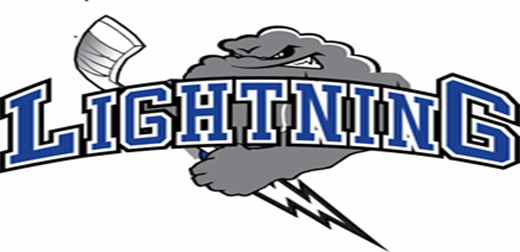 Lethbridge Lightning Senior AA Hockey - REGISTRATION FORMTraining Camp 2021-2022Please fill out the form completely.Bring your Fees, Health Care #, and Birth Certificate to the first ice time you attend.NAME: ___________________________________________                        DOB: Month: ____Day: ____Year: ____ADDRESS: ______________________________________                       Email: ______________________________CITY: ________________________      PROV: ________                POSTAL CODE: ___________PHONE:               Cell: __________________________                          Alternate: ____________________________WEIGHT: ________            HEIGHT: ________            SHOT: Left _________           Right __________BEST POSITION: __________________          SECOND BEST POSITION: _____________POSITION YOU ARE TRYING OUT FOR:   ________________________LAST TEAM CARDED WITH: ________________________________________ YEAR: _________LAST COACH: ________________________________JERSEY SIZE:  XXL ______ XL ______ L______ M ______   GOALIE CUT ______HEALTH CARE #: _____________________________ EMERGENCY CONTACT #____________________________MEDICAL PROBLEMS OR ALLERGIES (if any) _____________________________________________ARE YOU CURRENTLY WORKING OR GOING TO SCHOOL? (LOCATION):______________________________________________________________________________________The registrant agrees that the Lethbridge Lightning Senior AA Hockey Club will not be held responsible for any accident or loss however caused and agrees to release the Lethbridge Lightning Senior AA Hockey Club from any and all claims or damages that may arise as a result of such accident or loss. DATE: _______________________________                          PLAYER: __________________________________________ RELEASE OR PERMISSION TO TRYOUT:Lethbridge Lightning Senior AA Hockey Club
366 Heritage Blvd W.
Lethbridge, Alberta, T1K 7M5